Objednací listč. 81/21/4 Předmět objednávky 	Množství	Předpokl. cena Kč 	Celkem (s DPH): 	178 942,45 Kč Popis objednávky:Termín dodání:  Bankovní spojení: ČSOB, a.s., č.ú.: 182050112/0300	IČ: 00251810	DIČ: CZ00251810Upozornění:	Na faktuře uveďte číslo naší objednávky.	Kopii objednávky vraťte s fakturou.	Schválil:	Ing. Jaroslav Brůžek	vedoucí odboru ŽP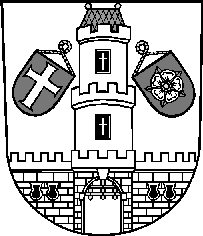 Město StrakoniceMěsto StrakoniceMěstský úřad StrakoniceOdbor životního prostředíVelké náměstí 2386 01 StrakoniceVyřizuje:Bc. Tomáš TurekTelefon:383 700 335E-mail:tomas.turek@mu-st.czDatum: 15. 11. 2021Dodavatel:Václav StrakaHlupín 3386 01  HlupínIČ: 61642975 , DIČ: CZ76072504091.Založení nových záhonů Park Jezárky, ZŠ Čelakovského, obnova záhonů u OC Maxim, dosadby v Nerudově ulici + sběrný dvůr včetně rostliného materiálu. Výsadby cibulovin Prior, OC Maxim + Rennerovy sady178 942,45